ORA Minutes 9/19Attendees: Linda, Sharon, Diane M, Diane F, Eddy, Lou, Wendy, EstherMEMBERSHIP’S- LindaWe have a new Member.ACTION STEP for future marketing infoAsk how people learned about ORA- Put it on the applicationDo we have a form about the “process”once they become members—like getting a bio/ photo for website.EDUCATION’S REPORT - SharonThe education committee asked what topic of interest for education.1)   Go on a field trip – museum and to expand on that – go to a gallery and ask about their selection. (wendy says Portland Art Museum has happy hour sometimes with a tour)2)   More social time3)   Art demosChanukah Party            This year, we thought we should have more social time. Keep the meeting segment to a minimum. Hand out cradle boards and  spilt into groups to talk about the ‘theme’EDDY’S RPORT            Goldie Milgrim’s Event has 10 participate so far.  We will share on FB.Janel is a new member who will help us out with graphics and some promo.  She is currently creating new banners and posters.WEBSITEACTION – Summer needs to train people to help update the events on the website And get the COA up.COAWe have 26 participates this year.  Diane F and Ro have met. Ro is on board to help in larger capacity. The menu is set with Love Bites.Wendy and Esther will meet to set up Facebook promo and buying ads. We have allotted $200 for ads.ACTION STEPFor COA debriefing- we need to discuss the process for everyone. Make deadlines and penalties when not followed.  Have 1 jury a year maybe in May before the annual meeting.  After the jury, have social time for new members on what to expect….BUDGETWe have a budget! And it has been approved!  Lou gave us a thorough report about the budget by going back the last 3 years financials and creating a budget that now gives us a road map for upcoming expenses. We changed our Fiscal year end to May 31.  We have roughly $9,700. NEXT MEETING – Oct 17, 4:00 at Esther’s house 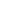 